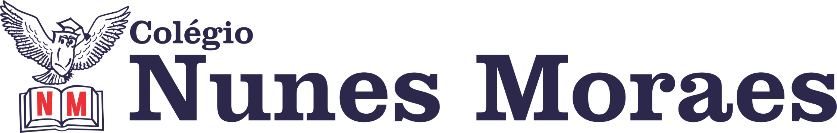 AGENDA DIÁRIA 3º ANO, 09 DE NOVEMBRO1ª AULA: LÍNGUA PORTUGUESA.Capítulo 16: Nas linhas da rede.    Páginas: 122 a 127.Objeto de conhecimento: Gráficos.Aprendizagens essenciais: Ler e interpretar gráficos de barras e colunas presentes em textos de divulgação de informações e pesquisas.Link da videoaula: https://youtu.be/BA23IXZmyf4 ROTEIRO DA AULAAtividades propostas: Abertura do capítulo 16: Nas linhas da rede p.122 e 123; Entendendo o texto p.124 a 127.2ª AULA: MATEMÁTICA.Capítulo 16: Matemática em 2-D e 3-D.     Páginas: 130 e 131.Objeto de conhecimento: Figuras geométricas.Aprendizagens essenciais: Identificar semelhanças e diferenças em figuras planas de acordo com seus atributos.Link da videoaula: https://youtu.be/ZzjX9cyqj-k ROTEIRO DA AULAAtividades propostas: Tangram p.130, questões 6 e 7.Atividade para casa: Tangram p.131, questões 8 e 9.3ª AULA: INGLÊSBom dia! Na aula de hoje o/a estudante acompanhará:Explicação e atividades do capítulo 16 – páginas 156 a 165.Conteúdo: Playground. Link da videoaula: https://youtu.be/Ju8pEiHEeGAAlunos que estão somente no ensino remoto, por favor, enviar foto das atividades para 991839273. 4ª AULA: AULA EXTRABons estudos e uma ótima terça-feira!